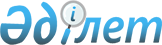 Қазақстан Республикасы Президентінің 2000 жылғы 25 желтоқсандағы № 530 Жарлығына өзгерістер енгізу туралы
					
			Күшін жойған
			
			
		
					Қазақстан Республикасы Президентінің 2006 жылғы 29 желтоқсандағы № 232 Жарлығы. Күші жойылды - Қазақстан Республикасы Президентінің 2024 жылғы 3 қаңтардағы № 429 Жарлығымен
      Ескерту. Күші жойылды – ҚР Президентінің 03.01.2024 № 429 (алғашқы ресми жарияланған күнінен кейiн қолданысқа енгізіледі) Жарлығымен.
      ҚАУЛЫ ЕТЕМІН:
      1. "Астана қаласының жаңа орталығын салу барысын бақылау жөніндегі мемлекеттік комиссияны құру туралы" Қазақстан Республикасы Президентінің 2000 жылғы 25 желтоқсандағы № 530 Жарлығына (Қазақстан Республикасының ПҮАЖ-ы, 2000 ж., № 56, 620-құжат; 2002 ж., № 6, 36-құжат; 2003 ж., № 34, 332-құжат) мынадай өзгерістер енгізілсін:
      жоғарыда аталған Жарлықпен құрылған Астана қаласының жаңа орталығын салу барысын бақылау жөніндегі мемлекеттік комиссияның құрамына мыналар енгізілсін:
      Мамин                   - Астана қаласының әкімі, төрағаның
      Асқар Ұзақбайұлы          орынбасары,
      Коржова                 - Қазақстан Республикасының Қаржы министрі,
      Наталья Артемовна
      Супрун                  - Қазақстан Республикасының Экономика және
      Виктор Васильевич         бюджеттік жоспарлау вице-министрі,
      Фомичев                 - Қазақстан Республикасының Президенті Іс
      Сергей Васильевич         басқарушысының орынбасары,
      Школьник                - Қазақстан Республикасының Индустрия және
      Владимир Сергеевич        сауда министрі;
      "Омаров                 - Қазақстан Республикасының Индустрия және
      Қайсар Оспанұлы           сауда министрлігі Құрылыс істері жөніндегі
                                комитетінің төрағасы";
            деген жол мынадай редакцияда жазылсын:
      "Омаров                 - Қазақстан Республикасының Индустрия және
      Қайсар Оспанұлы           сауда министрлігі Құрылыс және тұрғын
                                үй-коммуналдық шаруашылық істері
                                комитетінің төрағасы";
      аталған Комиссияның құрамынан Ө.Е.Шөкеев, А.Ғ.Дунаев, Ә.Р.Жақсыбеков, Б.А.Исаев, В.А.Лаптев, Б.Ғ.Нұрпейісов, Б.М.Сапарбаев шығарылсын.
      2. Осы Жарлық қол қойылған күнінен бастап қолданысқа енгізіледі.
					© 2012. Қазақстан Республикасы Әділет министрлігінің «Қазақстан Республикасының Заңнама және құқықтық ақпарат институты» ШЖҚ РМК
				
Қазақстан Республикасы
Президенті
Н. НАЗАРБАЕВ